В соответствии с Федеральными законами от 21.12.1994 № 68-ФЗ «О защите населения и территорий от чрезвычайных ситуаций природного и техногенного характера», от 06.10.2003 № 131-ФЗ «Об общих принципах организации местного самоуправления в Российской Федерации» и с целью оперативного реагирования на возможные чрезвычайные ситуации природного и техногенного характера на территории Цивильского муниципального округа Чувашской Республики, постановлением администрации Цивильского муниципального округа Чувашской Республики от 15.02.2023 № 109 «О комиссии по предупреждению и ликвидации чрезвычайных ситуаций и обеспечению пожарной безопасности Цивильского муниципального округа Чувашской Республики», администрация Цивильского муниципального округа Чувашской РеспубликиПОСТАНОВЛЯЕТ:1. Создать оперативную группу комиссии по чрезвычайным ситуациям и обеспечению пожарной безопасности Цивильского муниципального округа Чувашской Республики.2. Утвердить положение об оперативной группе комиссии по чрезвычайным ситуациям и обеспечению пожарной безопасности администрации Цивильского муниципального округа Чувашской Республики, согласно приложению № 1 к настоящему постановлению. 3. Сектору цифрового развития и информационных технологий администрации Цивильского муниципального округа Чувашской Республики опубликовать настоящее постановление в периодическом печатном издании «Официальный вестник Цивильского муниципального округа» и разместить его в сети Интернет на официальном сайте Цивильского муниципального округа Чувашской Республики.4. Контроль за выполнением настоящего постановления возложить на первого заместителя главы администрации – начальника Управления по благоустройству и развитию территорий администрации Цивильского муниципального округа Чувашской Республики. 5. Настоящее постановление вступает в силу после его официального опубликования (обнародования).Глава Цивильского муниципального округа							         А.В. ИвановПриложение № 1к постановлению администрации Цивильского муниципального округа Чувашской Республикиот  10.05. 2023 г. № 569ПОЛОЖЕНИЕ
об оперативной группе комиссии по чрезвычайным ситуациям и обеспечению пожарной безопасности администрации Цивильского муниципального округа Чувашской РеспубликиI. Общие положения1.1. Настоящее Положение определяет основные задачи, состав и порядок функционирования оперативной группы комиссии по чрезвычайным ситуациям и обеспечению пожарной безопасности администрации Цивильского муниципального округа (далее – Оперативная группа).1.2. Оперативная группа предназначена для выявления причин ухудшения обстановки, выработки предложений и организации работ по предотвращению чрезвычайных ситуаций, оценки их характера, а в случае возникновения, выработки предложений по локализации и ликвидации чрезвычайных ситуаций, защите населения и территорий, их реализации непосредственно в зоне чрезвычайной ситуации:1.3. В состав Оперативной группы на постоянной основе входят сотрудники:- сектор ГО ЧС, мобилизации и специальных программ администрации Цивильского муниципального округа Чувашской Республики;- 40 ПСЧ 9 ПСО ФПС ГПС Главного управления МЧС России по Чувашской Республики-Чувашии (по согласованию);- отделение надзорной деятельности и профилактической работы по Цивильскому району Чувашской Республики (по согласованию);- Управление по благоустройству и развитию территорий администрации Цивильского муниципального округа Чувашской Республики;- МУП ЖКУ Цивильского муниципального округа Чувашской Республики (по согласованию);- МО МВД России «Цивильский» (по согласованию);- БУ «Цивильская ЦРБ» Минздравсоцразвития Чувашии (по согласованию). 	1.4. Состав оперативной группы комиссии по чрезвычайным ситуациям и обеспечению пожарной безопасности утверждается распоряжением администрации Цивильского муниципального округа.II. Основные задачи Оперативной группы2.1. Основными задачами Оперативной группы при чрезвычайной ситуации (далее - ЧС) являются:а) при функционировании в режиме повышенной готовности:- выявление причин, оценка характера возможной ЧС, прогнозирование развития обстановки и подготовки предложений по предотвращению ЧС;- координация действий организаций или непосредственное руководство осуществлением разработанных мер по предотвращению возникновения ЧС;б) при функционировании в режиме чрезвычайной ситуации:- организация оценки масштабов ЧС и прогнозирование развития обстановки;- принятие предварительных мер по защите населения;- подготовка предложений по корректировке запланированных мероприятий плана действий по предупреждению и ликвидации ЧС и обеспечению пожарной безопасности муниципального округа с учетом складывающейся обстановки;- определение объема предстоящих аварийно-спасательных и других неотложных работ (далее - АСДНР);- подготовка предложений по использованию сил и средств в районе ЧС;- непосредственное руководство работами по ликвидации ЧС во взаимодействии с организациями в зоне бедствия.III. Функциональные обязанности членов Оперативной группы3.1. Начальник Оперативной группы:- поддерживает устойчивую связь с вышестоящими и подчиненными органами управления, в том числе с оперативными группами, развернутыми в районе ЧС;- постоянно осуществляет сбор данных, анализ и оценку обстановки, своевременно докладывает начальникам расчеты, выводы и предложения;- осуществляет оценку объема и характера предстоящих аварийно-спасательных и других неотложных работ, ведет учет их выполнения;- вносит уточнения в разработанные планы и своевременно доводит задачи до сведения подчиненных и взаимодействующих органов управления, контролирует правильность их выполнения;- обеспечивает деятельность Оперативной группы по организации и руководству проводимыми мероприятиями, готовит необходимые данные и расчеты для уточнения решения или принятия нового;- обеспечивает поддержание непрерывного взаимодействия между органами управления, силами единой государственной системы предупреждения и ликвидации чрезвычайных ситуаций (далее - РСЧС);- своевременно докладывает в вышестоящий орган управления КЧС и ОПБ о принятых решениях, поставленных подчиненным задачах и их выполнении;- постоянно информирует об обстановке председателя КЧС и ОПБ;- принимает меры для повышения устойчивости и непрерывности управления;- после ликвидации ЧС готовит отчет о проделанной работе.3.2. Члены Оперативной группы:3.2.1. До выезда в район ЧС:- проверить экипировку Оперативной группы;- убедиться в наличии комплекта документов, карт, средств радиационной, химической и биологической защиты (далее - РХБЗ) и связи, медицинских средств, постельных принадлежностей, сухих пайков для членов Оперативной группы;- организовать и поддерживать связь с единой дежурной-диспетчерской службой Цивильского муниципального округа Чувашской Республики (далее - ЕДДС) по действующим каналам связи.3.2.2. В районе ЧС:- доложить председателю КЧС и ОПБ о прибытии в район ЧС;- установить ответственных должностных лиц администрации (объекта) - руководителей мероприятий по ликвидации ЧС;- уточнить время, место, причину и характер ЧС;- уточнить, какие мероприятия выполнены для организации и проведения АСДНР;- проинформировать диспетчера ЕДДС об обстановке в районе ЧС;- определить место размещения (развертывания) пунктов управления руководителя АСДНР и ОГ, организовать дежурство членов Оперативной группы;- уточнить место питания и отдыха членов Оперативной группы.3.2.3. При наводнениях, авариях на гидротехнических сооружениях (далее - ГТС), угрозе подтопления и затопления:- проанализировать, какую угрозу и для кого (вниз по течению) представляет данная авария;- определить характер угрозы (наличия) подтопления, затопления в районе ЧС (сколько и каких строений пострадало, количество пострадавших людей);- установить необходимость проведения эвакомероприятий;- уточнить (при необходимости) способы, время, порядок и места эвакуации людей;- уточнить способы доведения до сведения населения (при проведении эвакомероприятий) порядка действий и правил осуществления эвакуации;- проверить организацию мероприятий по обеспечению жизненно важных потребностей эваконаселения;- определить наличие и возможность смыва (загрязнения) горюче-смазочных материалов (далее - ГСМ), удобрений и т.п.;- организовать мероприятия по предотвращению смыва (зачистку территории, обвалование емкостей с ГСМ, перемещение сыпучих материалов на незатапливаемые территории);- уточнить организацию и проведение (при необходимости) противоэпидемических мероприятий;- организовать проведение мероприятий по обследованию транспортных коммуникаций, кабельных линий, дорог, мостов, дюкеров, шлюзов, закрытых водоемов, шламоотстойников, водопропускных труб, попадающих в зону возможного затопления;- уточнить достаточность мер (при необходимости), принятых по ограничению использования объектов, попадающих в зону затопления;- уточнить наличие и готовность медицинских сил и средств;- уточнить наличие и готовность сил и средств спасения;- уточнить принятие мер по охране общественного порядка в пунктах проведения эвакуации;- определить, какие силы и средства необходимо привлечь дополнительно;- проинформировать диспетчера ЕДДС об обстановке в районе ЧС.3.2.4. При авариях на химически опасных объектах:- до выезда в район ЧС уточнить вид аварийно химически опасных веществ (далее - АХОВ) на объекте; - уточнить метеоданные (направление и скорость ветра) в районе ЧС;- уточнить время, место, вид и количество выброса (разлива) АХОВ на месте ЧС;- уточнить достаточность мероприятий, проведенных руководителем АСДНР (оповещение работающего персонала и населения; время и место укрытия персонала объекта; наличие у руководства, персонала средств индивидуальной защиты (далее - СИЗ) и время их защитного действия);- уточнить зоны загрязнения и заражения;- уточнить необходимость проведения эвакомероприятий;- проверить организацию (при необходимости) эвакомероприятий (количество эваконаселения;- проверить способы эвакуации;- проверить наличие транспорта;- проверить оповещение эваконаселения и доведение до него порядка и правил эвакуации;- проверить обеспечение эваконаселения предметами первой необходимости; места и условия расселения эваконаселения);- уточнить наличие медицинских подразделений и порядок оказания медицинской помощи пораженным;- уточнить наличие и готовность средств и материалов для ликвидации ЧС (авторазливочные станции, машины, мотопомпы, нейтрализаторы, пены, песок, абсорбенты и т.п.);- определить, какие дополнительно силы и средства необходимо привлечь;- проинформировать диспетчера ЕДДС об обстановке в районе ЧС.3.2.5. При авариях на пожаро- и взрывоопасных объектах:- уточнить время, место и характер аварии;- проверить проведение мероприятий по защите персонала и населения (оповещение о возникновении ЧС; обеспечение персонала СИЗ);- уточнить необходимость проведения эвакомероприятий;- проверить организацию (при необходимости) эвакомероприятий (количество эвакуируемого населения);- проверить способы эвакуации;- проверить наличие транспорта;- проверить оповещение эвакуируемого населения и доведение до него порядка и правил эвакуации;- проверить обеспечение эвакуируемого населения предметами первой необходимости;- проверить места и условия расселения эвакуируемого населения;- определить необходимость привлечения дополнительных сил и средств;- проинформировать диспетчера ЕДДС об обстановке в районе ЧС.3.2.6. При крупномасштабных пожарах на территории Цивильского муниципального округа Чувашской Республики:- уточнить место и время пожара;- уточнить метеоданные (направление и скорость ветра) в районе ЧС;- уточнить направление распространения пожара и зоны задымленности;- уточнить организацию оповещения и эвакуации населения (при необходимости);- уточнить организацию спасения материальных ценностей;- определить необходимость привлечения дополнительных сил и средств;- уточнить необходимость проведения эвакомероприятий;- проверить организацию (при необходимости) эвакомероприятий (количество эвакуируемого населения; способы эвакуации; наличие транспорта; оповещение эвакуируемого населения и доведение до него порядка и правил эвакуации; обеспечение эвакуируемого населения предметами первой необходимости; места и условия расселения эвакуируемого населения);- проинформировать диспетчера ЕДДС об обстановке в районе ЧС.ЧĂВАШ РЕСПУБЛИКИ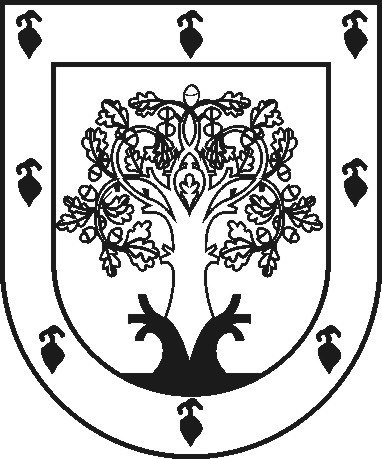 ЧУВАШСКАЯ РЕСПУБЛИКАÇĚРПӲМУНИЦИПАЛЛĂ ОКРУГĔНАДМИНИСТРАЦИЙĚЙЫШĂНУ2023ç.  çу уйӑхĕн 10-мӗшӗ  № 569Çěрпÿ хулиАДМИНИСТРАЦИЯ ЦИВИЛЬСКОГО МУНИЦИПАЛЬНОГО ОКРУГАПОСТАНОВЛЕНИЕ10 мая 2023г. № 569город ЦивильскО создании и функционировании оперативной группы комиссии по чрезвычайным ситуациям и обеспечению пожарной безопасности Цивильского муниципального округа Чувашской Республики 